From: Marcus Ebenhoe <news@fcscharities.org>
Date: Wed, May 17, 2023, 2:06 PM
Subject: Open Wide Our Hearts 5/17/23
To: <wewynne1@gmail.com>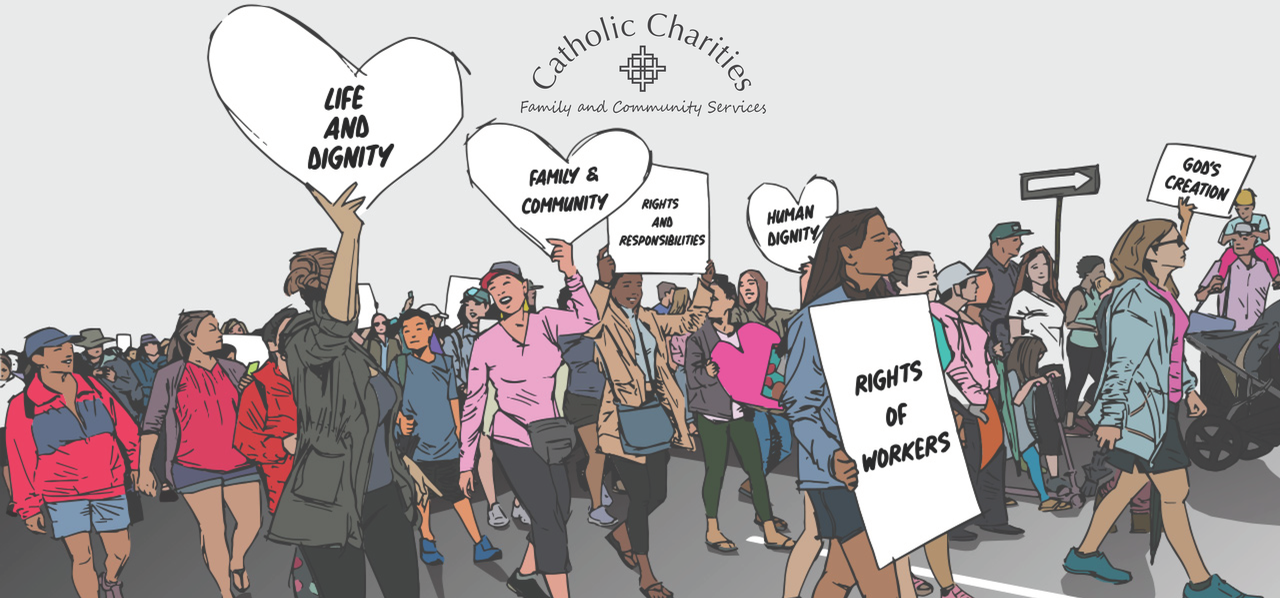 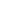 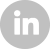 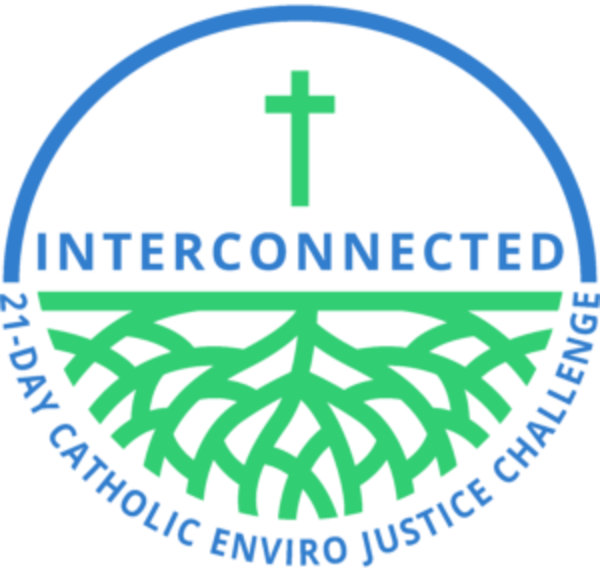 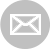 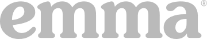 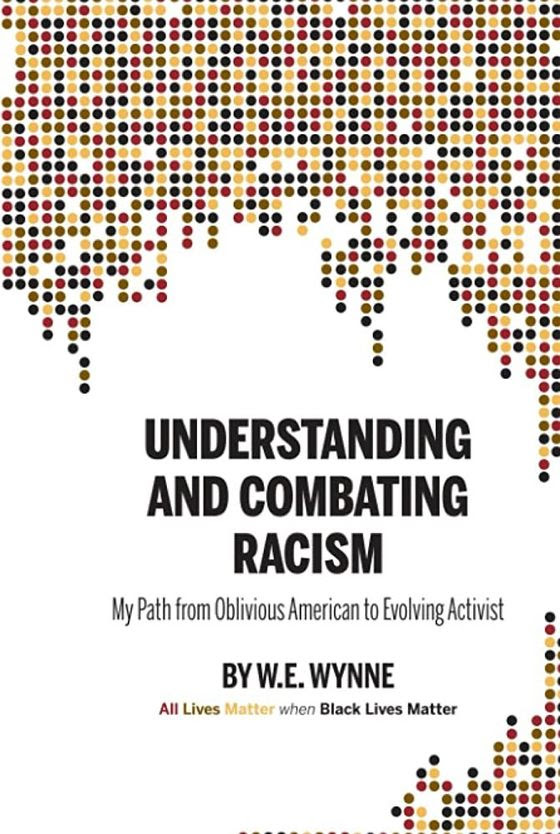 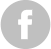 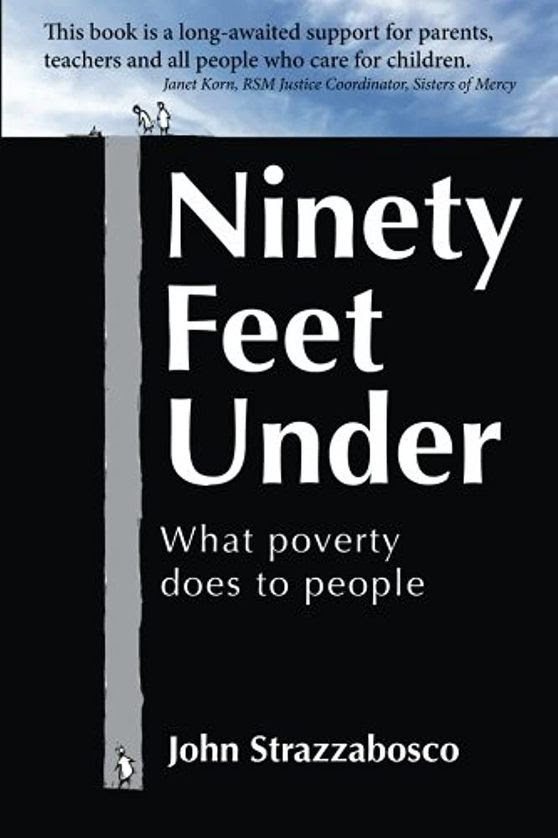 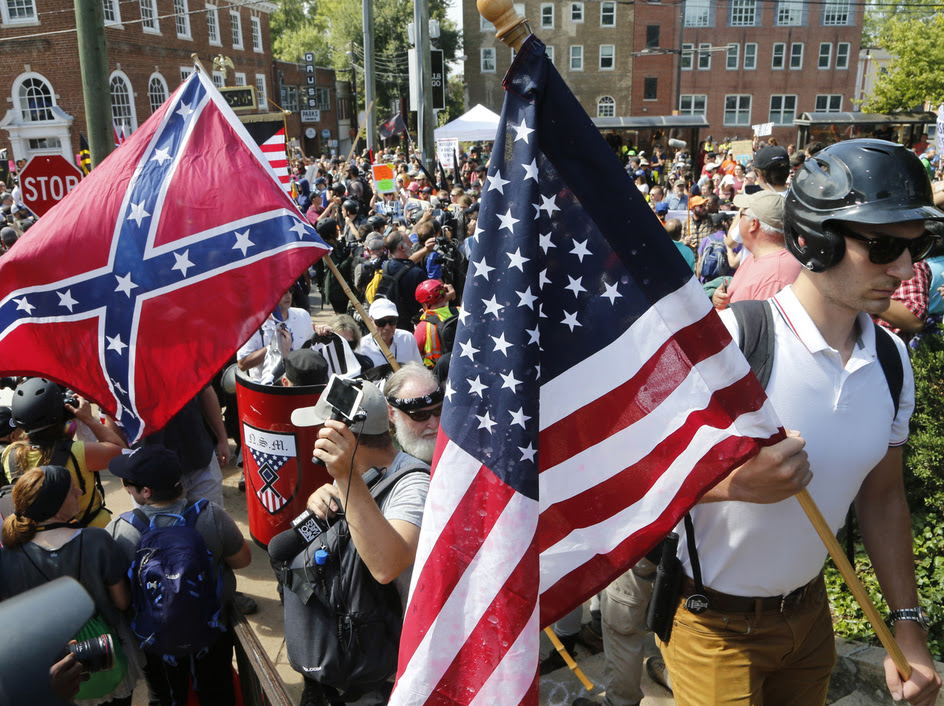 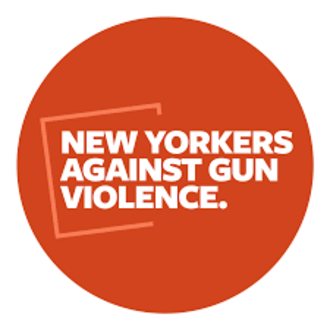 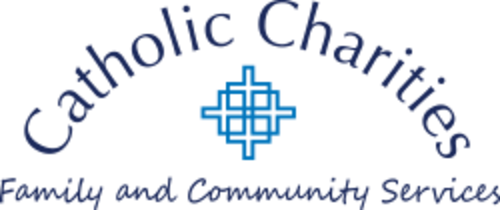 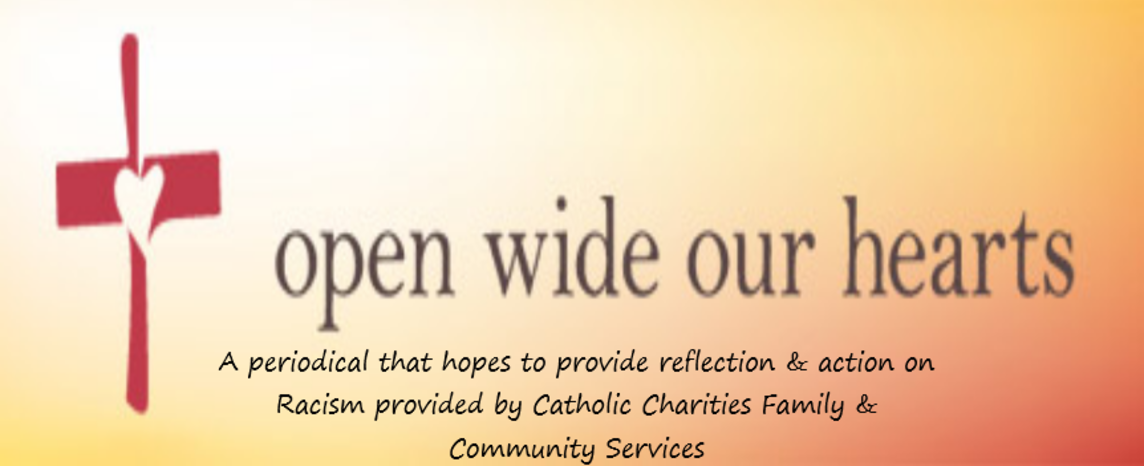 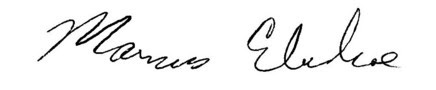 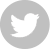 